O B R A Z A Cza prijavu projekata NVO za finansiranje od strane Opštine Kotor u 2021. godini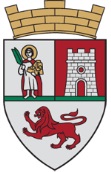 Crna GoraOpština KotorKomisija za raspodjelu sredstava nevladinim organizacijamaStari grad 31785330 Kotor, Crna Goratel. +382(0)32 325 874fax. +382(0)32 325 874kultura@kotor.mewww.kotor.meI dioNapomena: Ovaj dio popunjava ovlašćeno lice Građanskog biroa OpštineDOSTAVLJENO:Datum prijema ______________Broj prijema ____________________                                                                               Potpis ovlašćenog lica Građanskog biroa                                                                             ______________________II dioNapomena: Ovaj dio pupunjava ovlašćeno lice NVONaziv NVO ___________________Naziv projekta kojim se konkuriše ____________________________Ukupan budžet projekta ____________________Iznos za koji se konkuriše za sredstva iz Budžeta Opštine ___________________Prioritetna oblast __________________Oblast djelovanja NVO_________________Kontakt ________________Adresa/Sjedište nvo ______________________                                                                                    Potpis ovlašćenog lica nvo                                                               m.p.            _________________________